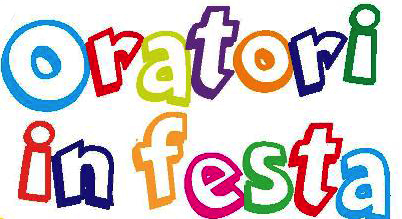 ELENCO SQUADRE PARTECIPANTI ALLA MANIFESTAZIONE dal comitato zonale ANSPI di .                                                                .Si dichiara che tutti questi Oratori/Circoli/Associazioni/Gruppi sono regolarmente affiliati ANSPI 2015 attraverso il nostro Comitato Zonale ANSPI.Il Presidente del Comitato Zonale ANSPI__________________________________1NOME SQUADRA / ORATORIO / CIRCOLO / GRUPPONOME SQUADRA / ORATORIO / CIRCOLO / GRUPPONOME SQUADRA / ORATORIO / CIRCOLO / GRUPPOSPORT e CATEGORIA1REFERENTE NUMERO DI CELLULAREINDIRIZZO E-MAILINDIRIZZO E-MAIL2NOME SQUADRA / ORATORIO / CIRCOLO / GRUPPONOME SQUADRA / ORATORIO / CIRCOLO / GRUPPONOME SQUADRA / ORATORIO / CIRCOLO / GRUPPOSPORT e CATEGORIA2REFERENTE NUMERO DI CELLULAREINDIRIZZO E-MAILINDIRIZZO E-MAIL3NOME SQUADRA / ORATORIO / CIRCOLO / GRUPPONOME SQUADRA / ORATORIO / CIRCOLO / GRUPPONOME SQUADRA / ORATORIO / CIRCOLO / GRUPPOSPORT e CATEGORIA3REFERENTE NUMERO DI CELLULAREINDIRIZZO E-MAILINDIRIZZO E-MAIL4NOME SQUADRA / ORATORIO / CIRCOLO / GRUPPONOME SQUADRA / ORATORIO / CIRCOLO / GRUPPONOME SQUADRA / ORATORIO / CIRCOLO / GRUPPOSPORT e CATEGORIA4REFERENTE NUMERO DI CELLULAREINDIRIZZO E-MAILINDIRIZZO E-MAIL5NOME SQUADRA / ORATORIO / CIRCOLO / GRUPPONOME SQUADRA / ORATORIO / CIRCOLO / GRUPPONOME SQUADRA / ORATORIO / CIRCOLO / GRUPPOSPORT e CATEGORIA5REFERENTE NUMERO DI CELLULAREINDIRIZZO E-MAILINDIRIZZO E-MAIL6NOME SQUADRA / ORATORIO / CIRCOLO / GRUPPONOME SQUADRA / ORATORIO / CIRCOLO / GRUPPONOME SQUADRA / ORATORIO / CIRCOLO / GRUPPOSPORT e CATEGORIA6REFERENTE NUMERO DI CELLULAREINDIRIZZO E-MAILINDIRIZZO E-MAIL7NOME SQUADRA / ORATORIO / CIRCOLO / GRUPPONOME SQUADRA / ORATORIO / CIRCOLO / GRUPPONOME SQUADRA / ORATORIO / CIRCOLO / GRUPPOSPORT e CATEGORIA7REFERENTE NUMERO DI CELLULAREINDIRIZZO E-MAILINDIRIZZO E-MAIL8NOME SQUADRA / ORATORIO / CIRCOLO / GRUPPONOME SQUADRA / ORATORIO / CIRCOLO / GRUPPONOME SQUADRA / ORATORIO / CIRCOLO / GRUPPOSPORT e CATEGORIA8REFERENTE NUMERO DI CELLULAREINDIRIZZO E-MAILINDIRIZZO E-MAIL